A 60 second reflection Christmas 2016Wed 28 December 2016

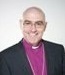 This time 30 years ago I jumped into a swimming pool fully clothed to rescue my son. He was sinking fast.An immediate, unhesitating response was called for.Had I not so acted, we would have lost him, I reckon.Christmas is when we celebrate God’s diving headlong into time and space, so to speak. Fully “clad” in human form, God comes among us in the person of Jesus. Why? Well, from God’s perspective, we’re ‘all but lost’. Our world is overwhelmed (drowning really) in self-centredness. The technical word is ‘sin’. God comes among us and deals with sin head-on. He himself absorbs its consequences. In Jesus, God pays sin’s price. He goes to death on our behalf. What a gift! And we know it’s effective because in Jesus, God convincingly trounces the power of the grave by publicly rising from death. Taking Jesus seriously, entrusting your life to him – reaching out to the rescuer, is what God has in mind as an appropriate – indeed the only - response. “A Saviour has been born to you; he is Christ the Lord.” Luke 2:11.I urgently and unreservedly commend him to you.By Bishop Stuart Robinson